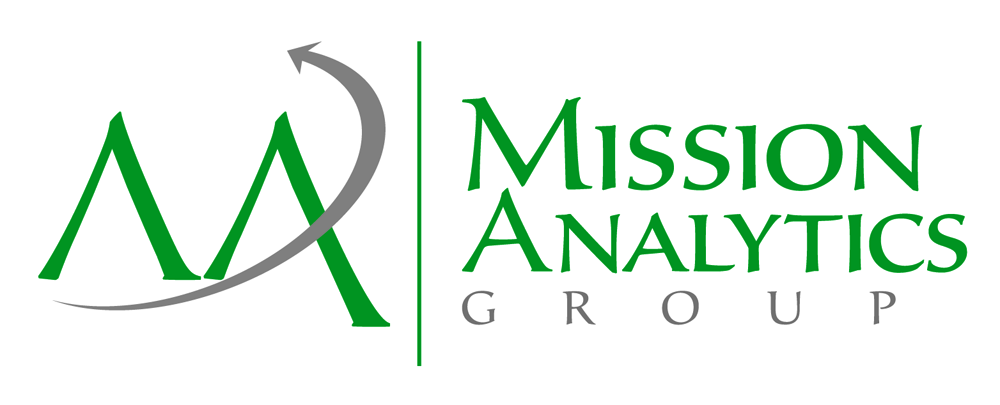 Anonymous Demographics QuestionnairePlease do not write your name on this paper.How old are you? _________How many children do you have? _________What is the age of your youngest child? _________Does your youngest child’s father live with you?  (check one) No	 Yes				Are you of Hispanic, Latino, or Spanish origin?  (check one) No	 YesWhich category best describes your race/ethnicity? (check all that apply)	American Indian/Alaska Native				White	Asian							Some other race	Black or African American					Declined	Native Hawaiian/Other Pacific IslanderWhich category best describes your household income per year? (check one)   Less than $25,000    $25,000-$50,000    $50,000-$75,000    More than $75,000According to the Paperwork Reduction Act of 1995, no persons are required to respond to a collection of information unless it displays a valid OMB control number. The valid OMB control number for this information collection is 0990-0421. The time required to complete this information collection is estimated to average 15 minutes per response, including the time to review instructions, search existing data resources, gather the data needed, and complete and review the information collection. If you have comments concerning the accuracy of the time estimate(s) or suggestions for improving this form, please write to:  U.S. Department of Health & Human Services, OS/OCIO/PRA, 200 Independence Ave., S.W., Suite 336-E, Washington D.C. 20201,   Attention: PRA Reports Clearance Officer